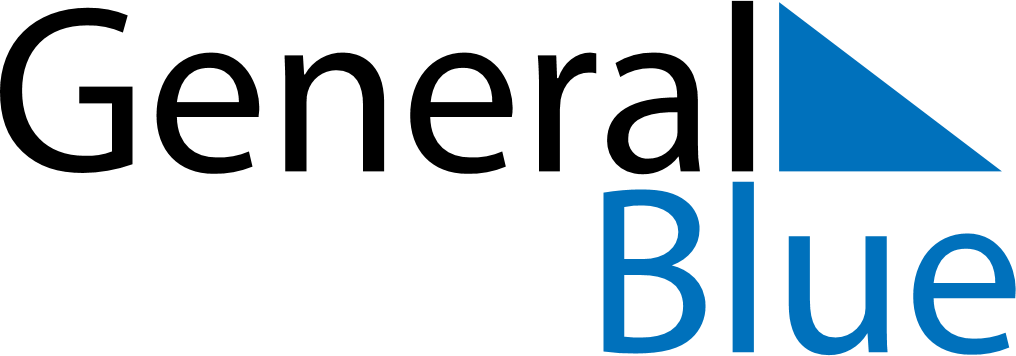 February 2024February 2024February 2024February 2024February 2024February 2024Hard Bargain, Moore’s Island, BahamasHard Bargain, Moore’s Island, BahamasHard Bargain, Moore’s Island, BahamasHard Bargain, Moore’s Island, BahamasHard Bargain, Moore’s Island, BahamasHard Bargain, Moore’s Island, BahamasSunday Monday Tuesday Wednesday Thursday Friday Saturday 1 2 3 Sunrise: 6:55 AM Sunset: 5:52 PM Daylight: 10 hours and 56 minutes. Sunrise: 6:54 AM Sunset: 5:52 PM Daylight: 10 hours and 58 minutes. Sunrise: 6:54 AM Sunset: 5:53 PM Daylight: 10 hours and 59 minutes. 4 5 6 7 8 9 10 Sunrise: 6:53 AM Sunset: 5:54 PM Daylight: 11 hours and 0 minutes. Sunrise: 6:53 AM Sunset: 5:55 PM Daylight: 11 hours and 1 minute. Sunrise: 6:52 AM Sunset: 5:55 PM Daylight: 11 hours and 3 minutes. Sunrise: 6:52 AM Sunset: 5:56 PM Daylight: 11 hours and 4 minutes. Sunrise: 6:51 AM Sunset: 5:57 PM Daylight: 11 hours and 5 minutes. Sunrise: 6:50 AM Sunset: 5:58 PM Daylight: 11 hours and 7 minutes. Sunrise: 6:50 AM Sunset: 5:58 PM Daylight: 11 hours and 8 minutes. 11 12 13 14 15 16 17 Sunrise: 6:49 AM Sunset: 5:59 PM Daylight: 11 hours and 9 minutes. Sunrise: 6:48 AM Sunset: 6:00 PM Daylight: 11 hours and 11 minutes. Sunrise: 6:48 AM Sunset: 6:00 PM Daylight: 11 hours and 12 minutes. Sunrise: 6:47 AM Sunset: 6:01 PM Daylight: 11 hours and 14 minutes. Sunrise: 6:46 AM Sunset: 6:02 PM Daylight: 11 hours and 15 minutes. Sunrise: 6:45 AM Sunset: 6:02 PM Daylight: 11 hours and 16 minutes. Sunrise: 6:45 AM Sunset: 6:03 PM Daylight: 11 hours and 18 minutes. 18 19 20 21 22 23 24 Sunrise: 6:44 AM Sunset: 6:04 PM Daylight: 11 hours and 19 minutes. Sunrise: 6:43 AM Sunset: 6:04 PM Daylight: 11 hours and 21 minutes. Sunrise: 6:42 AM Sunset: 6:05 PM Daylight: 11 hours and 22 minutes. Sunrise: 6:41 AM Sunset: 6:06 PM Daylight: 11 hours and 24 minutes. Sunrise: 6:41 AM Sunset: 6:06 PM Daylight: 11 hours and 25 minutes. Sunrise: 6:40 AM Sunset: 6:07 PM Daylight: 11 hours and 27 minutes. Sunrise: 6:39 AM Sunset: 6:07 PM Daylight: 11 hours and 28 minutes. 25 26 27 28 29 Sunrise: 6:38 AM Sunset: 6:08 PM Daylight: 11 hours and 30 minutes. Sunrise: 6:37 AM Sunset: 6:09 PM Daylight: 11 hours and 31 minutes. Sunrise: 6:36 AM Sunset: 6:09 PM Daylight: 11 hours and 33 minutes. Sunrise: 6:35 AM Sunset: 6:10 PM Daylight: 11 hours and 34 minutes. Sunrise: 6:34 AM Sunset: 6:10 PM Daylight: 11 hours and 36 minutes. 